Publicado en Madrid el 09/08/2019 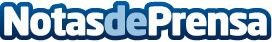 LimpiezaPulido conciencia sobre las ‘penalizaciones a colegios por falta de higiene’La legislación española exige a los colegios de nuestro país el mantenimiento de unas adecuadas condiciones de salud e higiene, en aras de garantizar la seguridad de los alumnos que estudian en el interior de sus aulasDatos de contacto:Limpiezapulido.eshttps://limpiezapulido.es643 93 95 49Nota de prensa publicada en: https://www.notasdeprensa.es/limpiezapulido-conciencia-sobre-las Categorias: Nacional Educación Infantil Ocio para niños http://www.notasdeprensa.es